A Moment with Rabbi Avigdor Miller Zt"l #342 (Giving kavod, Isn't it Chanufa (flattery)This email is transcribed from questions that were posed to Harav Miller by the audience at the Thursday night lectures.
To listen to the audio of this Q & A please dial: 201-676-3210When does giving Kavod turn into chanufah, flattery?When you are giving kavod to a person who doesn't deserve it because he's achoteh, and by giving him kavod you're giving him prestige in the eyes of other people, or you're encouraging him to continue in his wicked ways, that's chanufa. Or, if you're doing it just because you want from him some benefit.

     But suppose you're giving kavod because you love your people, like Hashem loves the people, you want to make peoplehappy; that's not chanufa.

     Keitzadmerakdimlifneiha'kallah, how do you dance in front of the kallah? So Rashi says ma omrim, what do you say when you dance? So the gemara says, kallah noeh v'chasuda, on every kallah you say she is a beautiful kallah. That's how you have to dance and sing.

     Asks the gemara, BaisShamai asks, maybe it's not true? So Bais Hillel says, it's always true, because to say kindly things that's the truth. To say the kallah is cross eyed is not true, even if she is cross eyed, it's not true, because to say things that hurt people's feelings, that's sheker. Emes is to say things that make people feel good, that's emes. The truth, is to make somebody happy, that's the truth that Hashem wants of you.
     Therefore, all our lives our job should be to make people happy with our words, and that is the kavod that Hakadosh Baruch Hu says, you're giving kavod to your fellow man, I'm going to give you kavod too. 

Good Shabbos To All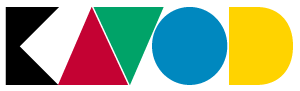 